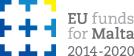 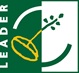 Change Request FormVersion 128th October 2019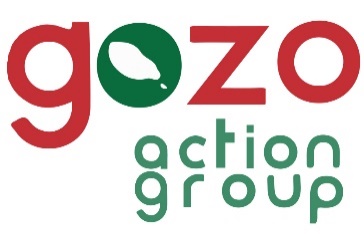 Gozo Action Group Foundation (GAGF)23,  Triq G.P.F. Agius De Soldanis, Victoria – Gozo, (Malta)Telephone: (+356) 2255 0322Email: info@leadergozo.eu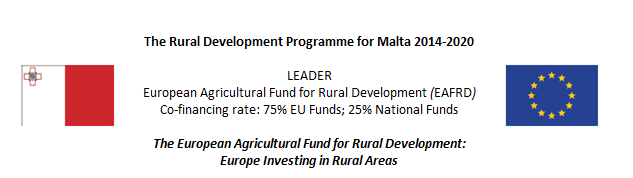 ScopeBeneficiaries of measures under the Rural Development Programme are requested to use this form to submit a request for changes to their Grant Agreement. In line with article 60 (2) of Regulation (EU) No 1305/2013, expenditure can only be considered eligible if it has been completed after an application has been submitted to the Gozo Action Group Foundation.Change in quantities of works at line item level: not exceeding 15%; andimplemented within the same original project purpose* as approved by the Gozo Action Group Foundation; andnot resulting in an increase in the expenditure beyond the eligible amounts contained in the Grant Agreement;shall not require a change request submission. All other changes require the submission of a change request.  No change request may be approved if the request is received after the change has been completed.*Project Purpose refers to the rationale for undertaking the project.InstructionsBeneficiaries should ensure that they fill in the latest version of the Change Request Form available for download from our website.  The Gozo Action Group Foundation will only accept the latest version available at the time of submission.Please fill in this document in electronic format, before printing it.  A scanned copy of the completed form, signed by the authorised signatory, along with any supporting documentation should be sent via email on: info@leadergozo.eu.  In cases where a scanned copy cannot be sent via e-mail, the beneficiary is invited to either submit the documentation by post at: Gozo Action Group Foundation, 23, Triq G.P.F. Agius De Soldanis, Victoria - Gozo, VCT 1032 or hand in the documentation at the same address.For further information regarding the LEADER Programme 2014-2020, visit the website of the Gozo Action Group Foundation at www.leadergozo.eu. Section 1: Change Request FormQ1	Project TitlePlease provide the title as submitted in the original Application FormQ2	Grant Agreement numberQ3	Is this your first change request? If no, please indicate the date(s) of your previous change requests.Q4	Please provide the reason(s) for this requested changeQ5	Please briefly describe the requested changeQ6	Has the Beneficiary considered any other alternatives to address the factors leading to this change request?	Yes								NoIf yes, please describe brieflyQ7	What are the risks, if any, associated with the requested change? Please describe also how these risks will be mitigatedQ8	Please give an estimate of the resources and costs needed to implement the requested change (if applicable, refer to the Measure’s guidelines) If the values of the line items of the project costs will change, Annex 1 has to be completed and returned with this change request form.Q9	Please describe how the changes would impact the project’s outcome(Example - change in number of farmers impacted by investment, change in hectares of the land, change in production method, etc)Q10	Period of time required to implement the requested changePlease fill in the Indicative Implementation Schedule (Annex 2) and the Indicative Disbursement Schedule (Annex 3)Annex 2 and Annex 3 have to be filled and returned with this change request form.Q11	In case of infrastructural investments as well as rubble walls and planting of trees, a site plan clearly indicating the exact location/point of the intervention is to be submitted. Q12	ReadinessDoes this modification require any additional permits from competent authorities?	Yes								NoIf yes, what steps have been taken thus far by the beneficiary?Section 2: SignaturesSection 3: For office use onlyDecision	Approved	Rejected	Additional information neededNotes related to decision where applicableAnnex 1 – Project CostsIn the table below, please provide an exhaustive list of the investment components of the proposed project to be co-financed by this Measure along with the VAT value as indicated. All costs to be provided in Euros. Here one needs to insert details of components, which have either:Been removed from original application, ORNewly introduced, ORThe value or quantity has changed.Annex 2 – Indicative Implementation Schedule	Please complete the below indicative implementation timetable (per quarter) by providing the envisaged schedule for each investment component. The two stages of implementation are identified hereunder.I = Implementation	C = ClosureIf necessary, additional rows may be added. * N represents the starting year of the project.It is important to note that beneficiaries may only claim reimbursement for eligible expenses incurred as from the date of signing of the contract (grant agreement) with the Gozo Action Group Foundation.The GAGF reserves the right to cancel the agreement (and/or apply penalties) if the project is not implemented according to schedule. The GAGF will not be responsible for any losses sustained by the beneficiary.  Annex 3 – Indicative Disbursement SchedulePlease complete the table below to indicate the disbursement schedule (per quarter) by providing the envisaged schedule of disbursement for each component of the proposed project. If necessary, additional rows may be added. * N represents the starting year of the project.The GAGF reserves the right to cancel the agreement (and/or apply penalties) if the project is not implemented according to disbursement schedule. The GAGF will not be responsible for any losses sustained by the beneficiary. The applicant undertakes to inform the Gozo Action Group Foundation of all changes affecting the activities as described in this form.The applicant allows the Gozo Action Group Foundation to make available and use all data provided through this form for the purposes of managing and evaluating the Rural Development Fund.  All personal data collected for the purpose of this project shall be processed in accordance with Regulation (EU) No. 2016/679.Data subjects may, on written request, gain access to their personal data. They should address any questions regarding the processing of their personal data to the Gozo Action Group Foundation.  Data subjects may lodge a complaint against the processing of their personal data with the European Data Protection Supervisor at any time.The applicant undertakes to inform the Gozo Action Group Foundation of all changes affecting the activities as described in this form.The applicant allows the Gozo Action Group Foundation to make available and use all data provided through this form for the purposes of managing and evaluating the Rural Development Fund.  All personal data collected for the purpose of this project shall be processed in accordance with Regulation (EU) No. 2016/679.Data subjects may, on written request, gain access to their personal data. They should address any questions regarding the processing of their personal data to the Gozo Action Group Foundation.  Data subjects may lodge a complaint against the processing of their personal data with the European Data Protection Supervisor at any time.The applicant undertakes to inform the Gozo Action Group Foundation of all changes affecting the activities as described in this form.The applicant allows the Gozo Action Group Foundation to make available and use all data provided through this form for the purposes of managing and evaluating the Rural Development Fund.  All personal data collected for the purpose of this project shall be processed in accordance with Regulation (EU) No. 2016/679.Data subjects may, on written request, gain access to their personal data. They should address any questions regarding the processing of their personal data to the Gozo Action Group Foundation.  Data subjects may lodge a complaint against the processing of their personal data with the European Data Protection Supervisor at any time.The applicant undertakes to inform the Gozo Action Group Foundation of all changes affecting the activities as described in this form.The applicant allows the Gozo Action Group Foundation to make available and use all data provided through this form for the purposes of managing and evaluating the Rural Development Fund.  All personal data collected for the purpose of this project shall be processed in accordance with Regulation (EU) No. 2016/679.Data subjects may, on written request, gain access to their personal data. They should address any questions regarding the processing of their personal data to the Gozo Action Group Foundation.  Data subjects may lodge a complaint against the processing of their personal data with the European Data Protection Supervisor at any time.Authorised signatory of the applicant organisation:Authorised signatory of the applicant organisation:Authorised signatory of the applicant organisation:Authorised signatory of the applicant organisation:Name and surname of Project LeaderIN BLOCK LETTERSSignature:(+ stamp of the applicant if available)DesignationSignature:(+ stamp of the applicant if available)CEO / Head of Applicant OrganisationLegal Representative of the OrganisationIN BLOCK LETTERSSignature:(+ stamp of the applicant if available)DesignationSignature:(+ stamp of the applicant if available)Name and surname of Permanent SecretaryIN BLOCK LETTERSSignature:(+ stamp of the applicant if available)DesignationSignature:(+ stamp of the applicant if available)Name of Entity or Organisation (where applicable)Beneficiary e-mail addressDate of Change RequestName (for Gozo Action Group Foundation)SignatureDateReference numberComponent and descriptionName of supplier of quotation/tender (if applicable)Reference number of quotation/tender (if applicable)Quantity/ UnitsValue excluding VAT (€)(Column A)VAT Amount  (€)(Column B)Final Cost Including VAT (€)(Column A + B)Total:YearNth Year*Nth Year*Nth Year*Nth Year*N+1N+1N+1N+1(please specify the Nth year)20…20…20…20…20…20…20…20…Quarters1st2nd3rd4th1st2nd3rd4th(investment component description) (please specify)(investment component description))(please specify)(investment component description)(please specify)(investment component description) (please specify)Insert the investment component description YearNth Year*Nth Year*Nth Year*Nth Year*N+1N+1N+1N+1(please specify the Nth year)20…20…20…20…20…20…20…20…Quarters1st2nd3rd4th1st2nd3rd4th(Eligible costs excl VAT) (€)Disbursement €€€€€€€€(Eligible costs excl VAT) (€)Disbursement€€€€€€€€(Eligible costs excl VAT) (€)Disbursement€€€€€€€€